HospodařeníPeníze -………………………………………………………………………………………………………………………………………………………………………………………………………………………………..Měna - ………………………………………………………………………………………………………………………………………………………………………………………………………………………………..Platba - ………………………………………………………………………………………………………..…………………………………………………………………………………………………………………….Banka - ……………………………………………………………………………………………………….…………………………………………………………………………………………………………………….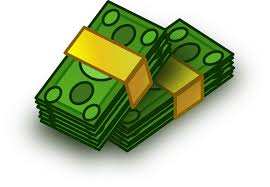 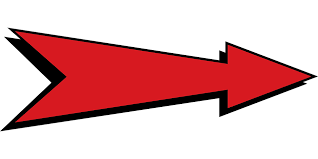 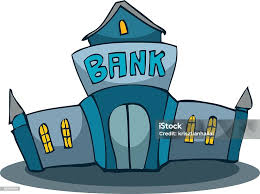 RozpočetPřijmy …………………………………………………………………………………………………Výdaje ………………………………………………………………………………………………..Přebytek …………………………………………………………………………………………….Schodek ……………………………………………………………………………………………..Dluh …………………………………………………………………………………………………..PŘÍJMY  >  VÝDAJE = PŘEBYTEK         PŘÍJMY <  VÝDAJE  =  SCHODEK  